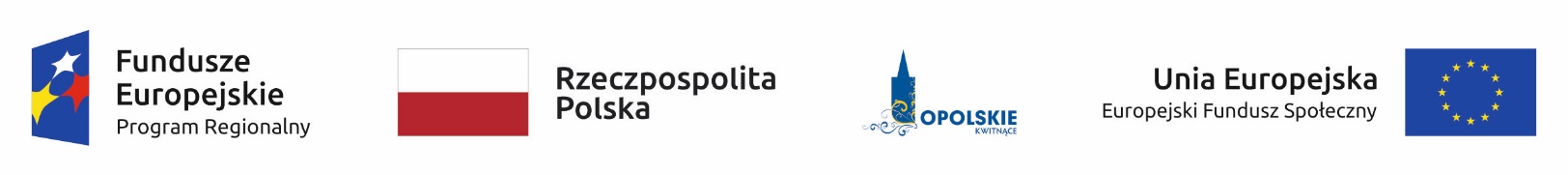 Lista projektów złożonych w ramach konkursu do poddziałania 9.2.2 Wsparcie kształcenia zawodowego w Aglomeracji Opolskiej w ramach Regionalnego Programu Operacyjnego Województwa Opolskiego na lata 2014-2020 – III nabórNumer wnioskuTytuł projektuNazwa wnioskodawcyRPOP.09.02.02-16-0001/18Kreatywne multimedia odpowiedzią na potrzeby rynku pracy Aglomeracji OpolskiejTEB Edukacja Spółka z ograniczoną odpowiedzialnościąRPOP.09.02.02-16-0002/18Szkolnictwo Zawodowe w Powiecie KrapkowickimPowiat Krapkowicki